Aberford C of E Primary SchoolGrammar CoverageTaken from the ‘No Nonsense’ Grammar scheme of workClass 2Class 2Class 2Class 3Class 3Class 4Class 4Class 4Year 1Year 2Year 2Year 3Year 4Year 5Year 5Year 6National Curriculum content: 1a) Constructing a simple sentence (or single-clause)How words can combine to make sentences.Introduction to capital letters, full stops … to demarcate sentences.Capital letters for names and for the personal pronoun.Sequencing sentences to form short narratives.word sentence letter  capital letter punctuat-ion full stopAs pupils become more comfortable with the process of writing, they need to learn how to extend sentences to provide additional detail. The process of oral rehearsal, questioning about the information included and what sense is made for the reader is a skill throughout each year group.Manipulating the order of the clause elements to create different effects is a focus - for example, different positions of adverbials, subject-verb inversion.Linking to ideas of composition, pupils will need to know when it  is appropriate or desirable to use simple sentences in their writing, to match the text type or create particular effects.As pupils become more comfortable with the process of writing, they need to learn how to extend sentences to provide additional detail. The process of oral rehearsal, questioning about the information included and what sense is made for the reader is a skill throughout each year group.Manipulating the order of the clause elements to create different effects is a focus - for example, different positions of adverbials, subject-verb inversion.Linking to ideas of composition, pupils will need to know when it  is appropriate or desirable to use simple sentences in their writing, to match the text type or create particular effects.As pupils become more comfortable with the process of writing, they need to learn how to extend sentences to provide additional detail. The process of oral rehearsal, questioning about the information included and what sense is made for the reader is a skill throughout each year group.Manipulating the order of the clause elements to create different effects is a focus - for example, different positions of adverbials, subject-verb inversion.Linking to ideas of composition, pupils will need to know when it  is appropriate or desirable to use simple sentences in their writing, to match the text type or create particular effects.As pupils become more comfortable with the process of writing, they need to learn how to extend sentences to provide additional detail. The process of oral rehearsal, questioning about the information included and what sense is made for the reader is a skill throughout each year group.Manipulating the order of the clause elements to create different effects is a focus - for example, different positions of adverbials, subject-verb inversion.Linking to ideas of composition, pupils will need to know when it  is appropriate or desirable to use simple sentences in their writing, to match the text type or create particular effects.As pupils become more comfortable with the process of writing, they need to learn how to extend sentences to provide additional detail. The process of oral rehearsal, questioning about the information included and what sense is made for the reader is a skill throughout each year group.Manipulating the order of the clause elements to create different effects is a focus - for example, different positions of adverbials, subject-verb inversion.Linking to ideas of composition, pupils will need to know when it  is appropriate or desirable to use simple sentences in their writing, to match the text type or create particular effects.As pupils become more comfortable with the process of writing, they need to learn how to extend sentences to provide additional detail. The process of oral rehearsal, questioning about the information included and what sense is made for the reader is a skill throughout each year group.Manipulating the order of the clause elements to create different effects is a focus - for example, different positions of adverbials, subject-verb inversion.Linking to ideas of composition, pupils will need to know when it  is appropriate or desirable to use simple sentences in their writing, to match the text type or create particular effects.As pupils become more comfortable with the process of writing, they need to learn how to extend sentences to provide additional detail. The process of oral rehearsal, questioning about the information included and what sense is made for the reader is a skill throughout each year group.Manipulating the order of the clause elements to create different effects is a focus - for example, different positions of adverbials, subject-verb inversion.Linking to ideas of composition, pupils will need to know when it  is appropriate or desirable to use simple sentences in their writing, to match the text type or create particular effects.National Curriculum content: 1b) Co-ordination and subordinationJoining words and joining clauses using and.Introduction to capital letters, full stops … to demarcate sentences.sentence capital letter punctuation full stopSubordination (using when, if, that, because) and co- ordination (usingor, and, but).compound  verbUse of capital letters, full stops… to demarcatesentences.Expressing time, place and cause using conjunctions (for example, when, before, after, while, so, because).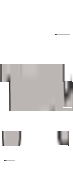 conjunction clausesubordinate clauseUse of commas after fronted adverbials (where these are fronted adverbial clauses).Expressing time, place and cause using conjunctions (for example, when, before, after, while, so, because).conjunction clausesubordinate clauseUse of commas after fronted adverbials (where these are fronted adverbial clauses).Expressing time, place and cause using conjunctions (for example, when, before, after, while, so, because).conjunction clausesubordinate clauseUse of commas after fronted adverbials (where these are fronted adverbial clauses).Expressing time, place and cause using conjunctions (for example, when, before, after, while, so, because).conjunction clausesubordinate clauseUse of commas after fronted adverbials (where these are fronted adverbial clauses).Use of the semi- colon, colon and dash to mark the boundary between independent clauses (for example, It’s raining; I’m fed up).semi-colon colon dashUse of commas to clarify meaning or avoid ambiguity.ambiguityBrackets, dashes or commas to indicate parenthesis.parenthesis bracket dashThe difference between structures typical of informal and formal speech, and writing.Use of the semi- colon, colon and dash to mark the boundary between independent clauses (for example, It’s raining; I’m fed up).semi-colon colon dashUse of commas to clarify meaning or avoid ambiguity.ambiguityBrackets, dashes or commas to indicate parenthesis.parenthesis bracket dashThe difference between structures typical of informal and formal speech, and writing.National Curriculum content: 1c)Sentence typesIntroduction to capital letters, full stops, question marks and exclamation marks to demarcate sentences.Capital letters for names and for the personal pronoun.letter  capital letterpunctuati-on full stopquestion mark exclamation markHow the grammatical patterns in a sentence indicate its function as a statement, question, exclamation or command.Use of capital letters, full stops, question marks and exclamationmarks to demarcatesentences.statement question exclamation commandIntroduction to inverted commas to punctuate direct speech.Use of inverted commas and other punctuation to indicate direct speech (for example, a comma after the reporting clause; end punctuation within inverted commas: The conductor shouted, ‘Sit down!’)direct speech inverted commas (or speech marks)Introduction to inverted commas to punctuate direct speech.Use of inverted commas and other punctuation to indicate direct speech (for example, a comma after the reporting clause; end punctuation within inverted commas: The conductor shouted, ‘Sit down!’)direct speech inverted commas (or speech marks)Introduction to inverted commas to punctuate direct speech.Use of inverted commas and other punctuation to indicate direct speech (for example, a comma after the reporting clause; end punctuation within inverted commas: The conductor shouted, ‘Sit down!’)direct speech inverted commas (or speech marks)Introduction to inverted commas to punctuate direct speech.Use of inverted commas and other punctuation to indicate direct speech (for example, a comma after the reporting clause; end punctuation within inverted commas: The conductor shouted, ‘Sit down!’)direct speech inverted commas (or speech marks)The difference between structures typical of informal speech and structures appropriate for formal speech and writing (for example, the use of question tags: He’s your friend, isn’t he?).The difference between structures typical of informal speech and structures appropriate for formal speech and writing (for example, the use of question tags: He’s your friend, isn’t he?).National Curriculum content: 2)Nouns and noun phrasesRegular plural noun suffixes -s or -es(for example, dog, dogs; wish, wishes), including the effects of these suffixes on the meaning of the noun.How the prefixun- changes the meaning of verbs and adjectives (negation, for example, unkind, or undoing: untie the boat).singular pluralFormation of nouns using suffixes such as -ness, -er and  by compounding (for example, whiteboard, superman).Formation of adjectives using suffixes such as -ful,-less.Use of the suffixes-er, -est in adjectives.Expanded noun phrases for description and specification (for example, the blue butterfly, plain flour, the man in the moon).nounnoun phrase compound adjectivesuffix	Commas to separate items in a list.commaApostrophes to mark singular possession in nouns (for example, the girl’s name).apostropheFormation of nouns using a range of prefixes (for example super-, anti-, auto-).Word families based on common words, showing how words are related in form and meaning (for example, solve, solution, solver, dissolve, insoluble).word familyUse of the forms a or an according to whether the next word begins witha consonant or a vowel (for example, a rock, an open box).The grammatical difference between plural and possessive -s.Apostrophes to mark singular and plural possession (for example, the girl’s name, the girls’ names).Noun phrases expanded by the addition ofmodifying adjectives, nouns and prepositional phrases (for example, the teacher expanded to the strict maths teacher with curly hair).determiner pronounpossessive pronoun prepositionprefix consonant vowelFormation of nouns using a range of prefixes (for example super-, anti-, auto-).Word families based on common words, showing how words are related in form and meaning (for example, solve, solution, solver, dissolve, insoluble).word familyUse of the forms a or an according to whether the next word begins witha consonant or a vowel (for example, a rock, an open box).The grammatical difference between plural and possessive -s.Apostrophes to mark singular and plural possession (for example, the girl’s name, the girls’ names).Noun phrases expanded by the addition ofmodifying adjectives, nouns and prepositional phrases (for example, the teacher expanded to the strict maths teacher with curly hair).determiner pronounpossessive pronoun prepositionprefix consonant vowelFormation of nouns using a range of prefixes (for example super-, anti-, auto-).Word families based on common words, showing how words are related in form and meaning (for example, solve, solution, solver, dissolve, insoluble).word familyUse of the forms a or an according to whether the next word begins witha consonant or a vowel (for example, a rock, an open box).The grammatical difference between plural and possessive -s.Apostrophes to mark singular and plural possession (for example, the girl’s name, the girls’ names).Noun phrases expanded by the addition ofmodifying adjectives, nouns and prepositional phrases (for example, the teacher expanded to the strict maths teacher with curly hair).determiner pronounpossessive pronoun prepositionprefix consonant vowelFormation of nouns using a range of prefixes (for example super-, anti-, auto-).Word families based on common words, showing how words are related in form and meaning (for example, solve, solution, solver, dissolve, insoluble).word familyUse of the forms a or an according to whether the next word begins witha consonant or a vowel (for example, a rock, an open box).The grammatical difference between plural and possessive -s.Apostrophes to mark singular and plural possession (for example, the girl’s name, the girls’ names).Noun phrases expanded by the addition ofmodifying adjectives, nouns and prepositional phrases (for example, the teacher expanded to the strict maths teacher with curly hair).determiner pronounpossessive pronoun prepositionprefix consonant vowelRelative clauses beginning with who, which, where, when, whose, that, or an omitted relative pronoun.Use of commas to clarify meaning or avoid ambiguity.How words are related by meaning as synonyms and antonyms (for example, big, large, little).relative pronoun relative clause subjectobject synonym antonym cohesionHow hyphens can be used to avoid ambiguity (for example, man eating shark versus man-eating shark, or recover versus re-cover).hyphen(Although hyphen is terminology in Y6, this punctuation mark will be used in word work and writing from Y2 onwards).Relative clauses beginning with who, which, where, when, whose, that, or an omitted relative pronoun.Use of commas to clarify meaning or avoid ambiguity.How words are related by meaning as synonyms and antonyms (for example, big, large, little).relative pronoun relative clause subjectobject synonym antonym cohesionHow hyphens can be used to avoid ambiguity (for example, man eating shark versus man-eating shark, or recover versus re-cover).hyphen(Although hyphen is terminology in Y6, this punctuation mark will be used in word work and writing from Y2 onwards).National Curriculum content: 3) AdverbialsUse of -ly in Standard English to turn adjectives into adverbs.adverbExpressing time, place and cause using adverbs (for example, then, next, soon, therefore), or prepositions (for example, before, after, during, in, because of).Fronted adverbials (for example, Later that day, I heard the bad news.)adverb preposition adverbialUse of commas afterfronted adverbials.Expressing time, place and cause using adverbs (for example, then, next, soon, therefore), or prepositions (for example, before, after, during, in, because of).Fronted adverbials (for example, Later that day, I heard the bad news.)adverb preposition adverbialUse of commas afterfronted adverbials.Expressing time, place and cause using adverbs (for example, then, next, soon, therefore), or prepositions (for example, before, after, during, in, because of).Fronted adverbials (for example, Later that day, I heard the bad news.)adverb preposition adverbialUse of commas afterfronted adverbials.Expressing time, place and cause using adverbs (for example, then, next, soon, therefore), or prepositions (for example, before, after, during, in, because of).Fronted adverbials (for example, Later that day, I heard the bad news.)adverb preposition adverbialUse of commas afterfronted adverbials.Indicating degrees of possibility using adverbs (for example, perhaps, surely).Devices to build cohesion within a paragraph (for example, then, after that, this, firstly).Linking ideas across paragraphs using adverbials of time (for example, later), place (for example, nearby) and number (for example, secondly).Linking ideas across paragraphs usinga wider range of cohesive devices. Grammatical connections (for example, the use of adverbials such as on the other hand, in contrast, or as a consequence).cohesionIndicating degrees of possibility using adverbs (for example, perhaps, surely).Devices to build cohesion within a paragraph (for example, then, after that, this, firstly).Linking ideas across paragraphs using adverbials of time (for example, later), place (for example, nearby) and number (for example, secondly).Linking ideas across paragraphs usinga wider range of cohesive devices. Grammatical connections (for example, the use of adverbials such as on the other hand, in contrast, or as a consequence).cohesionNational Curriculum content: 4)VerbsSuffixes that can be added to verbs where no change is needed in the spelling of root words (e.g. helping, helped, helper).How the prefixun- changes the meaning of verbs and adjectives (negation, for example, unkind, or undoing:untie the boat).Correct choice and consistent use of present tense and past tense throughout writing.Use of the progressive form of verbs in the present and past tense to mark actions in progress (for example, she is drumming, he was shouting).verbtense (past, present) present progressive past progressiveApostrophes to mark where letters are missing in spelling.apostropheUse of the present perfect form of verbs instead of the simple past (for example, He has gone out to play contrastedwith He went out to play).present perfectStandard English forms for verb inflections, instead of local spoken forms (for example, we were insteadof we was, or I did instead of I done).Use of the present perfect form of verbs instead of the simple past (for example, He has gone out to play contrastedwith He went out to play).present perfectStandard English forms for verb inflections, instead of local spoken forms (for example, we were insteadof we was, or I did instead of I done).Use of the present perfect form of verbs instead of the simple past (for example, He has gone out to play contrastedwith He went out to play).present perfectStandard English forms for verb inflections, instead of local spoken forms (for example, we were insteadof we was, or I did instead of I done).Use of the present perfect form of verbs instead of the simple past (for example, He has gone out to play contrastedwith He went out to play).present perfectStandard English forms for verb inflections, instead of local spoken forms (for example, we were insteadof we was, or I did instead of I done).Indicating degrees of possibility using modal verbs (for example, might, should, will, must).Use of the passive to affect the presentation of information ina sentence (for example, I broke the window in the greenhouse versus The window in the greenhouse was broken (by me).)Converting nouns or adjectives into verbs using suffixes (for example, -ate; -ise;-ify).Verb prefixes (for example, dis-, de-, mis-, over- and re-).modal verb active passive subjunctive cohesionThe difference between vocabulary typical of informal speech and vocabulary appropriate for formal speech and writing (for example, find out – discover; ask for – request;go in – enter).Linking ideas across paragraphs using tense choices (for example, he had seen her before).Recognise and use vocabulary and structures that are appropriate for formal speech and writing, including the subjunctive.Indicating degrees of possibility using modal verbs (for example, might, should, will, must).Use of the passive to affect the presentation of information ina sentence (for example, I broke the window in the greenhouse versus The window in the greenhouse was broken (by me).)Converting nouns or adjectives into verbs using suffixes (for example, -ate; -ise;-ify).Verb prefixes (for example, dis-, de-, mis-, over- and re-).modal verb active passive subjunctive cohesionThe difference between vocabulary typical of informal speech and vocabulary appropriate for formal speech and writing (for example, find out – discover; ask for – request;go in – enter).Linking ideas across paragraphs using tense choices (for example, he had seen her before).Recognise and use vocabulary and structures that are appropriate for formal speech and writing, including the subjunctive.National Curriculum content: 5)CohesionSequencing sentences to form short narratives. (To be taught through teaching and learning sequences.)Correct choice and consistent use of present tense and past tense throughout writing. (Link with teaching of verbs.)tense(past, present)Appropriate choice of pronoun or noun within and across sentences to aid cohesion and avoid repetition.(Link with teaching of noun/noun phrases.)pronounpossessive pronounIntroduction to paragraphs as a way to grouprelated material.Headings and sub- headings to aid presentation.Use of paragraphs to organise ideas around a theme. (To be taught through teaching and learning sequences.)Appropriate choice of pronoun or noun within and across sentences to aid cohesion and avoid repetition.(Link with teaching of noun/noun phrases.)pronounpossessive pronounIntroduction to paragraphs as a way to grouprelated material.Headings and sub- headings to aid presentation.Use of paragraphs to organise ideas around a theme. (To be taught through teaching and learning sequences.)Appropriate choice of pronoun or noun within and across sentences to aid cohesion and avoid repetition.(Link with teaching of noun/noun phrases.)pronounpossessive pronounIntroduction to paragraphs as a way to grouprelated material.Headings and sub- headings to aid presentation.Use of paragraphs to organise ideas around a theme. (To be taught through teaching and learning sequences.)Appropriate choice of pronoun or noun within and across sentences to aid cohesion and avoid repetition.(Link with teaching of noun/noun phrases.)pronounpossessive pronounIntroduction to paragraphs as a way to grouprelated material.Headings and sub- headings to aid presentation.Use of paragraphs to organise ideas around a theme. (To be taught through teaching and learning sequences.)Devices to build cohesion within a paragraph (forexample, then, after that, this, firstly)(Link with teaching of adverbials.)Linking ideas across paragraphs using adverbials of time (for example, later), place (for example, nearby) and number (forexample, secondly) or tense choices (for example, he had seen her before). (Link with teaching of adverbialsand verbs.)How words are related by meaning as synonyms and antonyms (for example, big, large, little).(Link with teaching of noun/noun phrases.)synonym antonymDevices to build cohesion within a paragraph (forexample, then, after that, this, firstly)(Link with teaching of adverbials.)Linking ideas across paragraphs using adverbials of time (for example, later), place (for example, nearby) and number (forexample, secondly) or tense choices (for example, he had seen her before). (Link with teaching of adverbialsand verbs.)How words are related by meaning as synonyms and antonyms (for example, big, large, little).(Link with teaching of noun/noun phrases.)synonym antonymNational Curriculum content: 6a)Punctuation -SpacesSeparation of words with spaces.National Curriculum content: 6b)Punctuation - Sentence demarcationIntroduction to capital letters, full stops, question marks and exclamation marks to demarcate sentences.Capital letters for names and for the personal pronoun. (Link with teaching of sentence types.)letter  capital letter punctuation full stopquestion mark exclamation markUse of capital letters, full stops, question marks and exclamationmarks to demarcatesentences.(Link with teaching of sentence types.)Continue encouraging demarcation of sentences accuratelythroughout, using capital letters, full stops, question marks and exclamation marks.Continue encouraging demarcation of sentences accuratelythroughout, using capital letters, full stops, question marks and exclamation marks.Continue encouraging demarcation of sentences accuratelythroughout, using capital letters, full stops, question marks and exclamation marks.Continue encouraging demarcation of sentences accuratelythroughout, using capital letters, full stops, question marks and exclamation marks.Punctuating simple, compound and complex sentences accurately.Punctuating simple, compound and complex sentences accurately.Curriculum content: 6c)Punctuation - CommasCommas to separate items in a list.(Link with teaching of noun/noun phrases.)commaUse of commas after fronted adverbials. (Link with teaching of adverbials)Continue teaching of using commas to separate items in a list and extend this to work on lists of adverbials.Use of commas after fronted adverbials. (Link with teaching of adverbials)Continue teaching of using commas to separate items in a list and extend this to work on lists of adverbials.Use of commas after fronted adverbials. (Link with teaching of adverbials)Continue teaching of using commas to separate items in a list and extend this to work on lists of adverbials.Use of commas after fronted adverbials. (Link with teaching of adverbials)Continue teaching of using commas to separate items in a list and extend this to work on lists of adverbials.Brackets, dashes or commas to indicate parenthesis.Use of commas to clarify meaning or avoid ambiguity.(Link with teaching of various strands.)parenthesis bracket dash ambiguityContinue teaching of using commas to separate items in a list and extend this to work on lists of adverbials and clauses.Brackets, dashes or commas to indicate parenthesis.Use of commas to clarify meaning or avoid ambiguity.(Link with teaching of various strands.)parenthesis bracket dash ambiguityContinue teaching of using commas to separate items in a list and extend this to work on lists of adverbials and clauses.Curriculum content: 6d)Punctuation - Apostrophes for contractionSeparation of words with spaces.Apostrophes to mark where letters are missing in spelling. (Link with teaching of verbs.)apostropheConsolidate use of apostrophes for contraction.Consolidate use of apostrophes for contraction.Consolidate use of apostrophes for contraction.Consolidate use of apostrophes for contraction.Consolidate use of apostrophes forcontraction (this will link well with work on modal verbs, especially when writing dialogue). Opportunities linked to work on question tags.Consolidate use of apostrophes forcontraction (this will link well with work on modal verbs, especially when writing dialogue). Opportunities linked to work on question tags.Curriculum content: 6e)Punctuation - Apostrophes for possessionApostrophes to mark singular possession in nouns (for example, the girl’s name). (Link with teaching of noun/noun phrases)apostropheApostrophes to mark singular and plural possession (for example, the girl’s name, the girls’ names).(Link with teaching of noun/noun phrases.)Apostrophes to mark singular and plural possession (for example, the girl’s name, the girls’ names).(Link with teaching of noun/noun phrases.)Apostrophes to mark singular and plural possession (for example, the girl’s name, the girls’ names).(Link with teaching of noun/noun phrases.)Apostrophes to mark singular and plural possession (for example, the girl’s name, the girls’ names).(Link with teaching of noun/noun phrases.)Consolidate use of apostrophes for possession.Consolidate use of apostrophes for possession.Curriculum content: 6f)Punctuation - SpeechIntroduction to inverted commas to punctuate direct speech.Use of inverted commas and other punctuation to indicate direct speech (forexample, a comma after the reporting clause; end punctuation within inverted commas: The conductor shouted, ‘Sit down!’) (Link with teaching of sentence types.)direct speech speech marksIntroduction to inverted commas to punctuate direct speech.Use of inverted commas and other punctuation to indicate direct speech (forexample, a comma after the reporting clause; end punctuation within inverted commas: The conductor shouted, ‘Sit down!’) (Link with teaching of sentence types.)direct speech speech marksIntroduction to inverted commas to punctuate direct speech.Use of inverted commas and other punctuation to indicate direct speech (forexample, a comma after the reporting clause; end punctuation within inverted commas: The conductor shouted, ‘Sit down!’) (Link with teaching of sentence types.)direct speech speech marksIntroduction to inverted commas to punctuate direct speech.Use of inverted commas and other punctuation to indicate direct speech (forexample, a comma after the reporting clause; end punctuation within inverted commas: The conductor shouted, ‘Sit down!’) (Link with teaching of sentence types.)direct speech speech marksConsolidate using speech punctuation and layout correctly.Consolidate using speech punctuation and layout correctly.Curriculum content: 6g)Punctuation - Other punctuationLayout devices (for example, headings, sub-headings, columns, bullets or tables, to structure text).(To be taught through teaching and learning sequences)bullet pointUse of the semi-colon, colon and dash to mark the boundary between independentclauses (for example, It’s raining; I’m fed up).(Link with teaching of co-ordination and subordination.)semi colondashUse of the colon to introduce a list and use of semi-colons within lists.(To be taught through teaching and learning sequences.)colonsemi-colonPunctuation of bullet points to list information.(To be taught through teaching and learning sequences.)bullet pointHow hyphens can be used to avoid ambiguity (for example, man eating shark versusman-eating shark, or recover versus re-cover).(Link with teaching of noun/noun phrases.)hyphenLayout devices (for example, headings, sub-headings, columns, bullets or tables, to structure text).(To be taught through teaching and learning sequences)bullet pointUse of the semi-colon, colon and dash to mark the boundary between independentclauses (for example, It’s raining; I’m fed up).(Link with teaching of co-ordination and subordination.)semi colondashUse of the colon to introduce a list and use of semi-colons within lists.(To be taught through teaching and learning sequences.)colonsemi-colonPunctuation of bullet points to list information.(To be taught through teaching and learning sequences.)bullet pointHow hyphens can be used to avoid ambiguity (for example, man eating shark versusman-eating shark, or recover versus re-cover).(Link with teaching of noun/noun phrases.)hyphen